                                                                                                                                                Приложение к приказу                                                                                                                                                МБДОУ «Танзыбейский детский сад»                                                                                                                                                От 28 августа 2015 г. №86-Од ПОЛОЖЕНИЕОБ ОБЩЕМ СОБРАНИИ ТРУДОВОГО КОЛЛЕКТИВАМуниципального бюджетного дошкольного образовательного учреждения«Танзыбейский детский сад»Общие положенияНастоящее Положение об общем собрании трудового коллектива муниципального бюджетного образовательного учреждения «Танзыбейский детский сад» (далее- Учреждение) разработано в соответствии с Федеральным законом РФ от 29 декабря 2012 года №273-ФЗ «Об образовании в Российской Федерации, уставом Учреждения Общее собрание трудового коллектива в своей деятельности основывается на действующем законодательстве Российской Федерации, на территории которого расположено Учреждение, использует в своей работе письма и методические разъяснения федеральных органов исполнительной власти. осуществляющих управление в сфере образования и труда, региональные и муниципальные нормативные правовые акты, письма и разъяснения общественных организаций впо вопросам труда и организации управления. Общее собрание трудового коллектива является органом самоуправления Учреждения.Общее собрание трудового коллектива объединяет руководящих, педагогических работников и обслуживающего персонала, то есть всех лиц,работающих по трудовому договору в Учреждении.Общее собрание трудового коллектива проводится не чаще двух раз в учебный год по плану работы Учреждения и по мере необходимостиОбщее собрание трудового коллектива возлагается председателем общего собрания.Решения общего собрания трудового коллектива, принятые в пределах его полномочий и в соответствии с законодательством, обязательны для исполнения  всеми членами коллективаИзменения и дополнения в настоящее Положение вносятся общим собранием трудового коллектива и принимаются на его заседанииСрок данного Положения не ограничен. Положение действует до  принятия нового Цель и задачи общего собрания трудового коллективаОсновной целью является:обеспечение общественного характера управления Учреждения;координации деятельности органов самоуправления Учреждением;содействие в организации уставной деятельности Учреждения, его функционирования и развития.Основными задачами является:содействие осуществлению управленческих начал, развитию инициативы трудового коллектива;выработка коллективных решений для осуществления единства действий всего трудового коллектива и каждого его члена;расширение коллегиальных, демократических форм управления и воплощение в жизнь государственно-общественных принципов.объединение усилий трудового коллектива на повышение эффективности образовательного процесса, на укрепление и развитие материально-технической базы Учреждения;решение вопросов социальной защиты работников.Организация деятельности общего собрания трудового коллективаВ заседании общего собрания трудового коллектива могут принимать участие все работники, состоящие в трудовых отношениях с Учреждением.Процедура голосования по общему правилу определяется общим собранием трудового коллектива.Инициатором созыва общего собрания трудового коллектива организации может быть заведующий, первичная профсоюзная организация или не менее одной трети работников Учреждения.Общее собрание трудового коллектива считается правомочным, если в нем участвуют более 2/3 общего числа членов коллектива.Для ведения общего собрания из его состава открытым голосованием избирается председатель и секретарь сроком на один календарный год, которые выбирают свои обязанности на общественных началах.Председатель:организует деятельность общего собрания трудового коллектива;информирует членов трудового коллектива о предстоящем заседании не менее чем за 5 дней;организует подготовку и проведение заседания;определяет повестку дня;контролирует выполнение решений.Решение общего собрания коллектива Учреждения считается принятым если за него проголосовало 2/3 присутствующих, и является обязательным для исполнения.Проведение заседаний общего собрания трудового коллектива организуется заведующим и осуществляется под руководством председателя.Конкретную дату, время и тематику заседания общего собрания трудового коллектива секретарь не позднее, чем за 5 дней до заседания сообщает членам трудового коллектива.Полномочия общего собрания трудового коллективаОбщее собрание трудового коллектива:Обсуждает проект Коллективного договора и принимает решение о его заключении;Рассматривает Правила внутреннего трудового распорядка Учреждения и иные локальные нормативные акты, содержащие нормы трудового права;Выбирает в Комиссию по урегулированию споров между участниками образовательных отношений своих представителей;Заслушивает отчеты администрации и органов самоуправления по вопросам их деятельности;Обсуждает вопросы состояния трудовой дисциплины в Учреждении и разработки мероприятий по еѐ укреплению;Рассматривает вопросы охраны и безопасности условий труда работников Учреждения, охраны жизни и здоровья воспитанников Учреждения, развития материально-технической базы Учреждения;Определяет порядок и условия предоставления социальных гарантий и льгот в пределах компетенции Учреждения.Рассматривает иные вопросы, касающиеся деятельности Учреждения, вынесенные на рассмотрение руководителем, органом самоуправления.Права общего собрания трудового коллективаОбщее собрание трудового коллектива имеет право на:Участие в управлении Учреждением;Создание	временных	или	постоянных	комиссий,	решающих конфликтные вопросы о труде и трудовых взаимоотношениях в коллективе;Внесение предложений по изменению и дополнению в коллективный договор Учреждения;Представление предложений и заявлений Учредителю, в органы муниципальной и государственной власти, в общественные организации;Внесение в повестку собрания отдельных вопросов общественной жизни коллектива.Взаимосвязь с другими органами самоуправления6.1. Общее собрание трудового коллектива организует взаимодействие с другими органами самоуправления в Учреждения (Родительским комитетом, Педагогическим советом):-  через участие представителей трудового коллектива в заседаниях Родительского комитета,Педагогического совета;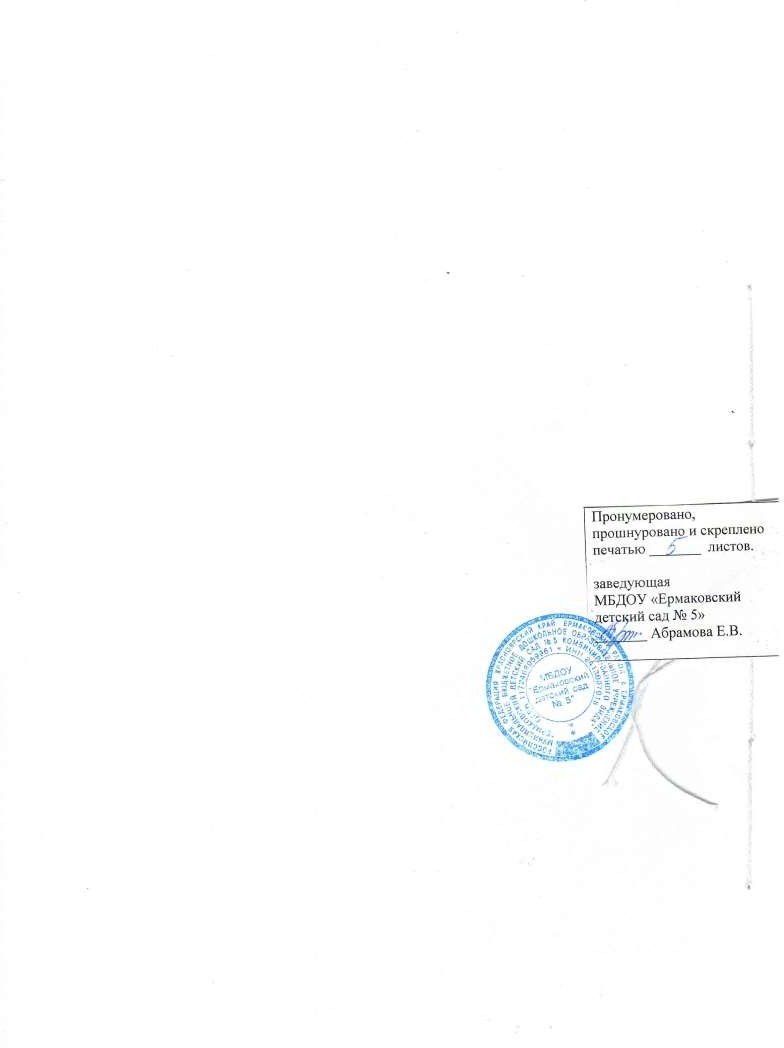 - представление на ознакомление Родительскому комитету,Педагогическому совету материалов,гот овящихся к обсуждению и принятию на заседании общего собрания трудового коллектива;- внесение предложений и дополнений по вопросам,рассматриваемым на заседании Родительского комитета,Педагогического совета.ДелопроизводствоОтветственность за организацию и ведение делопроизводства,учет и хранение документов общего трудового коллектива .  7.1.Решения общего собрания трудового коллектива оформляются протоколом.Протокол подписывается председателем и секретарем.В протоколе фиксируются:  - дата проведения;  - количественное присутствие (отсутствие) членов трудового коллектива;  - приглашенные лица (Ф.И.ЛО..должность)  - повестка дня;  - ход обсуждения вопросов;  - предложения ,рекомендации и замечания членов трудового коллектива и          приглашенных лиц;  - решение.    7.2. Нумерация протоколов общего собрания трудового коллектива ведется рт начала учебного года.     7.3.  Документация общего собрания трудового коллектива передается по акту при смене руководства Учреждения.Данное Положение обсуждено:   - на заседании общего собрания трудового коллектива Учреждения  Протокол №  3  от 25.08.2015г   - на заседании родительского комитета УчрежденияПротокол № 4    от 28.08.2015г